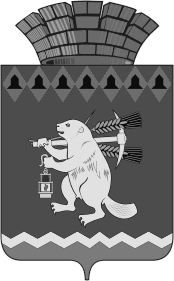 Администрация Артемовского городского округа ПОСТАНОВЛЕНИЕот 20.12.2022                                                                                           № 1259-ПАО внесении изменений в перечень муниципальных (государственных) услуг, которые являются необходимыми и обязательными для предоставления на территории Артемовского городского округа и подлежат переводу в электронный видВ связи с необходимостью внесения изменений в перечень муниципальных (государственных) услуг, которые являются необходимыми и обязательными для предоставления на территории Артемовского городского округа и подлежат переводу в электронный вид, в соответствии с Федеральным законом от 27 июля 2010 года № 210-ФЗ «Об организации предоставления государственных и муниципальных услуг», принимая во внимание Перечень типовых государственных и муниципальных услуг, предоставляемых исполнительными органами государственной власти субъектов Российской Федерации, государственными учреждениями субъектов Российской Федерации и муниципальными учреждениями, а также органами местного самоуправления, утвержденный распоряжением Правительства Российской Федерации от 18.09.2019 № 2113-р, письма Управления муниципальным имуществом Администрации Артемовского городского округа от 28.09.2022 № 18/1147, от 28.11.2022 № 18/1365, Управления образования Артемовского городского округа от 28.11.2022 № 01-29/998, руководствуясь статьями 30, 31 Устава Артемовского городского округа,ПОСТАНОВЛЯЮ:Внести в перечень муниципальных (государственных) услуг, которые являются необходимыми и обязательными для предоставления на территории Артемовского городского округа и подлежат переводу в электронный вид, утвержденный постановлением Администрации Артемовского городского округа от 17.08.2018 № 869-ПА, с изменениями, внесенными постановлениями Администрации Артемовского городского округа от 26.11.2018 № 1278-ПА, от 08.02.2019 № 130-ПА, от 28.05.2019 № 586-ПА, от 19.07.2019 № 799-ПА, от 11.09.2019 № 1017-ПА, от 16.12.2019 № 1454-ПА, от 14.02.2020 № 174-ПА, от 13.03.2020 № 263-ПА, от 14.04.2020№ 371-ПА, от 15.05.2020 № 496-ПА, от 06.08.2020 № 756-ПА, от 09.10.2020№ 992-ПА, от 30.06.2021 № 496-ПА, от 29.09.2021 № 833-ПА, от 29.10.2021 № 936-ПА, от 08.11.2021 № 964-ПА, от 01.03.2022 № 184-ПА, от 31.05.2022 № 518-ПА, от 26.09.2022 № 958-ПА, от 04.10.2022 № 978-ПА, от 07.11.2022 № 1108-ПА, (далее – Перечень) следующие изменения: строки 1, 2 Перечня изложить в следующей редакции:1.2. дополнить Перечень строками 83, 84 следующего содержания:1.3. признать строку 43 Перечня утратившей силу.Постановление опубликовать в газете «Артемовский рабочий», разместить на Официальном портале правовой информации Артемовского городского округа (www.артемовский-право.рф) и официальном сайте Артемовского городского округа в информационно-телекоммуникационной сети «Интернет».Контроль за исполнением постановления возложить на первого заместителя главы Артемовского городского округа Черемных Н.А.Глава Артемовского городского округа                                       К.М. Трофимов1Постановка на учет и направление детей в образовательные учреждения, реализующие образовательные программы дошкольного образованияУправление образования Артемовского городского округа2Прием заявлений о зачислении в муниципальные образовательные организации Артемовского городского округа, реализующие программы общего образованияУправление образования Артемовского городского округа83Выплата компенсации части родительской платы за присмотр и уход за детьми в  муниципальных образовательных организациях, находящихся на территории Артемовского городского округаУправление образования Артемовского городского округа84Предоставление информации из реестра муниципального имущества Артемовского городского округа Управление  муниципальным имуществом Администрации Артемовского городского округа